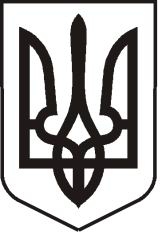 УКРАЇНАЛУГАНСЬКА   ОБЛАСТЬ ПОПАСНЯНСЬКА  МІСЬКА  РАДА ВИКОНАВЧИЙ КОМІТЕТРIШЕННЯ  19 липня 2018 року                         м. Попасна	              	                № 48Про виконання міського бюджетуза 1 півріччя 2018 рокуЗаслухавши інформацію начальника фінансово-господарського відділу  - головного бухгалтера виконавчого комітету міської ради Омельченко Я.С. про виконання міського бюджету  за 1 півріччя 2018 року,  виконавчий комітет Попаснянської міської ради визначає,  що поповнення доходної частини загального фонду міського бюджету за звітний період становило 105,87%  до планових показників без урахування субвенцій та дотацій, але склалася критична ситуація із виконанням окремих видів податкових надходжень. Виконання плану по земельному податку з юридичних осіб на теперішній час становить 70,3%, що в подальшому буде критично зменшуватися. Деякі зміни в законодавстві призведуть до значного скорочення міського бюджету, що призведе до розбалансування бюджету та інших негативних наслідків. Фінансування видатків розпорядників та одержувачів  коштів, у відповідності до запланованих призначень на звітний період, виконувалось з урахуванням фінансової спроможності установи та першочергової необхідності. Захищені статті видатків покриті у повному  обсязі. Організація виконання міського бюджету у 1 півріччі 2018 року здійснювалась з дотриманням вимог Бюджетного Кодексу України  та у відповідності до рішення міської ради  від 22  грудня  2017 року  № 92/2 «Про міський бюджет на 2018 рік» (зі змінами). За звітний період всього отримано доходів по загальному фонду міського бюджету 11613,05 тис. грн, у тому числі по місцевим податкам та зборам надійшло 5796,05 тис. грн., без урахування трансфертів. Видаткова частина міського бюджету по загальному фонду за 1 півріччя 2018 року  виконана на 87,74%. При плані на вказаний період 8294,735 тис. грн. видатки профінансовані у розмірі 7277,67 тис. грн. Залишки асигнувань на кінець звітного періоду склалися за рахунок дотримання режиму економії бюджетних коштів, енергоресурсів. План спеціального фонду на вказаний період складає 18042,536 тис. грн., а видатки становлять 5439,005 тис. грн., в тому числі капітальні видатки.За звітний період  забезпечено фінансування поточного фонду оплати праці працівників бюджетних установ,  оплату енергоносіїв та інших захищених статей видатків, які фінансуються з міського бюджету.  Згідно з  частиною 4 статті 80 Бюджетного Кодексу України, пунктом 23 частини 1 статті 26 Закону України «Про місцеве самоврядування в Україні»,  виконавчий комітет Попаснянської міської ради  ВИРІШИВ:                     1. Інформацію про виконання   міського бюджету за 1 півріччя 2018 року  взяти до відома (додатки 1, 2).2. Звернутися до фіскальної служби для активізації роботи із розширення бази оподаткування податку на нерухомість та вирішення проблемних питань щодо низького рівня сплати податків. Рекомендувати надати інформацію про проведену роботу та стан бази обліку платників податків на розгляд сесії міської ради.3.Винести на розгляд сесії міської ради питання щодо затвердження звіту про виконання міського бюджету за 1 півріччя 2018 року.  4.  Контроль за виконанням  даного рішення залишаю за собою.  Міський голова                                                                                Ю.І.Онищенко                                                                           Додаток  1                                                                                              до рішення виконкому                                                                             міської ради                                                                                          від 19.07.2018 № 48Виконання доходної частини  загального фонду міського бюджету: Виконання доходної частини  спеціального фонду міського бюджету:      Керуючий справами                                                               Л.А.Кулік                                                                                               Додаток  2                                                                                                     до рішення виконкому                                                                                               міської ради                                                                                               від 19.07.2018  № 48Виконання видаткової частини  загального фонду міського бюджету:Виконання видаткової частини  спеціального фонду міського бюджету:Код Назва  Уточ.пл.Факт% вик.11020200Податок на прибуток підприємств та фінансових установ комунальної власності 1810518105,06100,000313010200Рентна плата за спеціальне використання лісових ресурсів (крім рентної плати за спеціальне використання лісових ресурсів в частині деревини, заготовленої в порядку рубок головного користування)9090,96101,066714000000Внутрішні податки на товари та послуги  662544748955,2113,042314021900Акцизний податок з вироблених в Україні підакцизних товарів (Пальне)7167083110,28115,962414031900Акцизний податок з ввезених на митну територію України підакцизних товарів (Пальне)255874310175,4121,221914040000Акцизний податок з реалізації суб`єктами господарювання роздрібної торгівлі підакцизних товарів335000355669,4106,1718010100Податок на нерухоме майно, відмінне від земельної ділянки, сплачений юридичними особами, які є власниками об`єктів житлової нерухомості713713,74100,103818010200Податок на нерухоме майно, відмінне від земельної ділянки, сплачений фізичними особами, які є власниками об`єктів житлової нерухомості076,73018010300Податок на нерухоме майно, відмінне від земельної ділянки, сплачений фізичними особами, які є власниками об`єктів нежитлової нерухомості50000018010400Податок на нерухоме майно, відмінне від земельної ділянки, сплачений юридичними особами, які є власниками об`єктів нежитлової нерухомості100009855,0198,550118010500Земельний податок з юридичних осіб  1619243113800670,2801518010600Орендна плата з юридичних осіб  14752001556920105,539618010700Земельний податок з фізичних осіб  9000510,025,66688918010900Орендна плата з фізичних осіб  17000067506,2539,7095618011000Транспортний податок з фізичних осіб025000018040100Збір за провадження торговельної діяльності (роздрібна торгівля), сплачений фізичними особами, що справлявся до 1 січня 2015 року215214,9299,9627918050300Єдиний податок з юридичних осіб 330000458338,9138,890618050400Єдиний податок з фізичних осіб 8000021296372162,046121010300Частина чистого прибутку (доходу) комунальних унітарних підприємств та їх об`єднань, що вилучається до відповідного місцевого бюджету24224210021080000Інші надходження  184187193498,6105,055521081100Адміністративні штрафи та інші санкції 177358186069,6104,911821081500Адміністративні штрафи та штрафні санкції за порушення законодавства у сфері виробництва та обігу алкогольних напоїв та тютюнових виробів68297429108,786122012500Плата за надання інших адміністративних послуг150000231544,3154,362922090000Державне мито  1890028393,4150,229622090100Державне мито, що сплачується за місцем розгляду та оформлення документів, у тому числі за оформлення документів на спадщину і дарування  990014929,4150,80222090400Державне мито, пов`язане з видачею та оформленням закордонних паспортів (посвідок) та паспортів громадян України  900013464149,624060300Інші надходження  2116121709,17102,590541000000Від органів державного управління  5838016581699799,6399641040400Інші дотації з місцевого бюджету5800730580073010041053900Інші субвенції з місцевого бюджету372861626743,62764 Всього (без урахування трансфертів) Всього (без урахування трансфертів)54746025796053105,8717Всього1131261811613050102,6557Код Назва  Уточ.пл.Факт% вик.19010100Надходження від викидів забруднюючих речовин в атмосферне повітря стаціонарними джерелами забруднення 80009621,29120,266119010200Надходження від скидів забруднюючих речовин безпосередньо у водні об`єкти 0451,03019010300Надходження від розміщення відходів у спеціально відведених для цього місцях чи на об`єктах, крім розміщення окремих видів відходів як вторинної сировини 80005163,0364,5378824170000Надходження коштів пайової участі у розвитку інфраструктури населеного пункту06499,9025010300Плата за оренду майна бюджетних установ  100006591,7465,917425010400Надходження бюджетних установ від реалізації в установленому порядку майна (крім нерухомого майна) 06200025020100Благодійні внески, гранти та дарунки 1315027300207,604631030000Кошти від відчуження майна, що належить Автономній Республіці Крим та майна, що перебуває в комунальній власності  069460041053900Інші субвенції з місцевого бюджету8691742568865965,44901Всього (без урахування трансфертів)Всього (без урахування трансфертів)39150131287335,3435ВсьогоВсього8730892581994666,65924КодПоказникПлан на вказаний період з урахуванням змінКасові видатки за вказаний період% виконання на вказаний період 0150Організаційне, інформаційно-аналітичне та матеріально-технічне забезпечення діяльності обласної ради, районної ради, районної у місті ради (у разі її створення), міської, селищної, сільської рад3361238,003248116,9796,630180Інша діяльність у сфері державного управління146637,00103131,5370,333133Інші заходи та заклади молодіжної політики90000,0090000,00100,003192Надання фінансової підтримки громадським організаціям ветеранів і осіб з інвалідністю, діяльність яких має соціальну спрямованість13000,006655,9951,203242Інші заходи у сфері соціального захисту і соціального забезпечення247000,00182992,0074,094082Інші заходи в галузі культури і мистецтва331000,00235960,2671,295062Підтримка спорту вищих досягнень та організацій, які здійснюють фізкультурно-спортивну діяльність в регіоні940939,00694709,7873,836011Експлуатація та технічне обслуговування житлового фонду143620,00143620,00100,006014Забезпечення збору та вивезення сміття і відходів276000,00210000,0076,096030Організація благоустрою населених пунктів2285170,002117308,9992,657350Розроблення схем планування та забудови територій (містобудівної документації)231066,0016112,846,977461Утримання та розвиток автомобільних доріг та дорожньої інфраструктури за рахунок коштів місцевого бюджету229065,00229064,86100,008700Резервний фонд0,000,000,00Всього по бюджетуВсього по бюджету8294735,007277673,2287,742000Поточні видатки8294735,007277673,2287,742100Оплата праці і нарахування на заробітну плату3192891,003110828,2397,432110Оплата праці2617379,002548376,1097,362111Заробітна плата2617379,002548376,1097,362120Нарахування на оплату праці575512,00562452,1397,732200Використання товарів і послуг2970510,002242916,2375,512210Предмети, матеріали, обладнання та інвентар923457,00726039,1278,622240Оплата послуг (крім комунальних)946429,00661944,9469,942250Видатки на відрядження89180,0035629,8339,952271Оплата теплопостачання291100,00291026,6299,972272Оплата водопостачання та водовідведення11308,004761,3142,112273Оплата електроенергії417491,00362966,3686,942274Оплата природного газу141545,00114972,5581,232275Оплата інших енергоносіїв10000,000,000,002280Дослідження і розробки, окремі заходи по реалізації державних (регіональних) програм140000,0045575,5032,552281Дослідження і розробки, окремі заходи розвитку по реалізації державних (регіональних) програм80000,000,000,002282Окремі заходи по реалізації державних (регіональних) програм, не віднесені до заходів розвитку60000,0045575,5075,962610Субсидії та поточні трансферти підприємствам (установам, організаціям)1629400,001608819,9798,742700Соціальне забезпечення391286,00287932,0073,592800Інші поточні видатки110648,0027176,7924,569000Нерозподілені видатки0,000,000,00     Керуючий справами                                                                            Л.А.Кулік